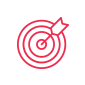 PurposeThis policy will provide guidelines for procedures to be implemented at  to ensure:effective and up-to-date control of the spread of infectionthe provision of an environment that is safe, clean and hygienic.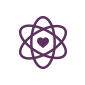 Policy StatementValues is committed to protecting all persons from disease and illness by minimising the potential for infection through:implementing and following effective hygiene practices that reflect advice from recognised health authoritiesimplementing infection control procedures to minimise the likelihood of cross-infection and the spread of infectious diseases and illnesses to children, staff and any other persons in attendance at the servicefulfilling the service’s duty of care requirement under the Occupational Health and Safety Act 2004, the Education and Care Services National Law Act 2010 and the Education and Care Services National Regulations 2011 to ensure that those involved with the service are protected from harminforming educators, staff, volunteers, children and families about the importance of adhering to the Hygiene Policy to maintain a safe environment for all users and communicating the shared responsibility between all involved in the operation of the service.ScopeThis policy applies to the approved provider, persons with management or control, nominated supervisor, persons in day-to-day charge, early childhood teachers, educators, staff, students, volunteers, parents/guardians, children, and others attending the programs and activities of , including during offsite excursions and activities.Procedures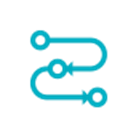 Nappy Change Download and attach the poster: Changing a nappy without spreading germs, from the website of the National Health and Medical Research Council (2013) Staying Healthy: Preventing infectious diseases in early childhood education and care services (5th edition): https://www.nhmrc.gov.au/file/5131/download?token=M7dUSsI-Handwashing guidelines Download and attach the poster: How to wash hands from the website of the National Health and Medical Research Council (2013) Staying Healthy: Preventing infectious diseases in early childhood education and care services (5th edition): https://www.nhmrc.gov.au/sites/default/files/documents/reports/clinical%20guidelines/ch55g-how-wash-hands-poster.pdf Background and Legislation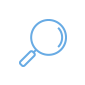 BackgroundInfections are common in children and often lead to illness. A person with an infection may or may not show signs of illness and, in many instances, the infectious phase of the illness may be in the period before symptoms become apparent, or during the recovery phase. While it is not possible to prevent all infections in education and care environments, services can prevent or control the spread of many infectious diseases by adopting simple hygiene practices.An infection can be spread when an infected person attends the service premises and contamination occurs. A service can contribute to the spread of an infection through poor hygiene practices that allow infectious organisms to survive or thrive in the service environment.The implementation of appropriate hygiene and infection control procedures aims to break the cycle and prevent the spread of infections at every stage. The National Health and Medical Research Council (NHMRC) suggest that to reduce illness in education and care services, the three most effective methods of infection control are:effective hand washingexclusion of sick children, staff and visitorsimmunisation.Other strategies to prevent infection include:cough etiquetteappropriate use of gloveseffective cleaning of the service environment.The NHMRC suggests that if these strategies are not implemented, all other procedures described in the service’s Hygiene Policy will have reduced effectiveness in preventing the spread of infection and illness.Legislation and StandardsRelevant legislation and standards include but are not limited to:Education and Care Services National Law Act 2010Education and Care Services National Regulations 2011Food Act 1990National Quality Standard, Quality Area 2: Children’s Health and SafetyOccupational Health and Safety Act 2004Public Health and Wellbeing Act 2008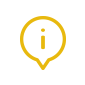 DefinitionsThe terms defined in this section relate specifically to this policy. For regularly used terms e.g., Approved provider, Nominated supervisor, Notifiable complaints, Serious incidents, Duty of care, etc. refer to the Definitions file of the PolicyWorks catalogue.Cleaning: A process that removes visible contamination such as food waste, dirt and grease from a surface. This process is usually achieved by the use of water and detergent. During this process, micro-organisms will be removed but not destroyedCommunicable disease: A disease capable of being transmitted from an infected person or species to a susceptible host, either directly or indirectlyCough etiquette: The correct way to prevent the spread of infectious organisms that are carried in droplets of saliva is to cough or sneeze into the inner elbow or to use a tissue to cover the mouth and nose. Place all tissues in the rubbish bin immediately and clean hands with either soap and water or a disinfectant hand rubHygiene: The principle of maintaining health and the practices put in place to achieve this.Infectious disease: A disease that can be spread, for example, by air, water or interpersonal contact. An infectious disease is designated under Victorian Law or by a health authority (however described) as a disease that would require the infected person to be excluded from an education and care service (refer to Dealing with Infectious Diseases Policy)Neutral detergent: A cleaning agent available commercially and labelled as ‘neutral’ or ‘neutral pH’Sanitising: A process that destroys micro-organisms. Sanitising a surface can reduce the number of micro-organisms present. The process of sanitisation usually involves ensuring a surface is thoroughly cleaned with both heat and water, followed by the use of chemicals.Sources and Related Policies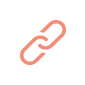 SourcesDepartment of Health, Victoria, Food Safety: www.health.vic.gov.au/public-health/food-safetyDepartment of Health, Diseases information and advice, A-Z list of blue book diseases: :https://www.health.vic.gov.au/infectious-diseases/disease-information-and-adviceDepartment of Health: https://www.health.vic.gov.au/public-health/infectious-diseasesNational Health and Medical Research Council (2013) Staying Healthy: Preventing infectious diseases in early childhood education and care services (5th edition): https://www.nhmrc.gov.au/about-us/publications/staying-healthy-preventing-infectious-diseases-early-childhood-education-and-care-servicesRelated PoliciesAdministration of First AidAdministration of MedicationChild Safe Environment and Wellbeing Dealing with Infectious DiseasesDealing with Medical ConditionsFood Safety Incident, Injury, Trauma and IllnessOccupational Health and SafetyPrivacy and Confidentiality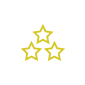 EvaluationIn order to assess whether the values and purposes of the policy have been achieved, the approved provider will:regularly seek feedback from everyone affected by the policy regarding its effectivenessmonitor the implementation, compliance, complaints and incidents in relation to this policy and ensure satisfactory resolutions have been achievedkeep the policy up to date with current legislation, research, policy and best practicerevise the policy and procedures as part of the service’s policy review cycle, or as requirednotifying all stakeholders affected by this policy at least 14 days before making any significant changes to this policy or its procedures, unless a lesser period is necessary due to risk (Regulation 172 (2)).Attachments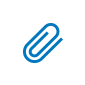 nil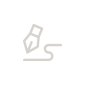 AuthorisationThis policy was adopted by the approved provider of  on 9th March 2023.REVIEW DATE: March 2025ResponsibilitiesApproved provider and persons with management or controlNominated supervisor and persons in day-to-day chargeEarly childhood teacher, educators and all other staffParents/guardiansContractors, volunteers and studentsR indicates legislation requirement, and should not be deletedR indicates legislation requirement, and should not be deletedR indicates legislation requirement, and should not be deletedR indicates legislation requirement, and should not be deletedR indicates legislation requirement, and should not be deletedR indicates legislation requirement, and should not be deletedEnsuring that all staff and volunteers are provided with a copy of this policy and have a clear understanding of the procedures and practices outlined withinRÖÖEnsuring the nominated supervisor, early childhood teachers, educators, staff and volunteers at the service implement adequate health and hygiene practices, and safe practices for handling, preparing and storing food (Regulation 77(1))REstablishing robust induction procedures that include the provision of information regarding the implementation of the practices outlined in this policy (National Law: Section 167, Regulation 77)RÖDeveloping an appropriate cleaning and sanitising schedule that outlines daily, weekly, monthly, quarterly and annual cleaning and sanitising requirements and responsibilities (National Law: Section 167, Regulation 77)RÖÖArranging for the service to be cleaned and sanitised regularly, including floors and other surfaces, as per the cleaning contract and schedule (National Law: Section 167, Regulation 77)RÖReviewing the cleaner’s contract and schedule on an annual basisÖContacting the local council’s Environmental Health Officer for information about obtaining a needle/syringe/sharps disposal unit and instructions for its useRÖEnsuring the service has laundry facilities or access to laundry facilities, or other arrangements for dealing with soiled clothing, nappies and linen, including hygienic facilities for storage prior to their disposal or laundering (Regulation 106(1))RÖEnsuring that the laundry and hygiene facilities are located and maintained in a way that does not pose a risk to children (Regulation 106(2))RÖÖÖEnsuring that there are adequate and appropriate hygiene facilities provided for nappy changing which are designed, located and maintained in such a way that prevents unsupervised access by children (Regulations 112(2)&(4))RÖEnsuring that adequate, developmental and age-appropriate toilet, hand washing, and hand drying facilities are provided for use by children, and that these are safe and accessible (Regulation 109)RÖReviewing staff training needs in relation to understanding and implementing effective include hygiene practices in relation to hand washing, toileting, nappy changing and cleaning of equipmentÖÖProviding a copy of the NHMRC guidelines for the prevention of infectious diseases in child care for the service (refer to Sources)ÖÖÖProviding hand washing guidelines for display at each hand washing location (refer to Procedures) ÖÖÖÖÖEnsuring there is an adequate supply of non-toxic cleaning and hygiene products, including gloves, at all timesÖÖDeveloping effective hygienic systems for cleaning, such as using colour-coded cloths in each areaÖÖÖEnsuring cloths are cleaned, rinsed and stored separately, and replaced regularlyÖÖÖÖMaintaining the service in a clean and hygienic manner throughout the day, such as wiping benches and tables before and after eating, and cleaning up spillsÖÖÖÖEnsuring that an inspection of the outdoor areas, in particular the sand and soft-fall areas, are conducted daily to ensure they are maintained in a safe and hygienic mannerÖÖÖÖInforming the approved provider of any issues that impact on the implementation of this policyÖÖÖActively encouraging parents/guardians to keep children who are unwell at home to prevent the spread of infection to other children and educatorsÖÖÖÖÖStoring or presenting items, such as beds, bedding and sunhats, in such a way as to prevent cross-contaminationÖÖÖÖEnsuring that there is a regular and thorough cleaning and disinfecting schedule for all equipment and toysÖÖÖÖEnsuring any chemicals and cleaning agents are non-toxic and stored out of reach of childrenÖÖÖÖEnsuring that all educators/staff wear disposable gloves when changing nappies or dealing with open wounds or other body fluids, and dispose of those gloves and soiled materials in a sealed container or plastic bagÖÖÖÖMaintaining the service in a clean and hygienic manner throughout the day, such as wiping benches and tables before and after eating, and cleaning up spillsÖÖÖÖActively encouraging educators and staff who have or are suspected of having an infectious disease to not attend the service in order to prevent the spread of infection to others attending the service.ÖÖÖÖIn relation to changing nappies for children:In relation to changing nappies for children:In relation to changing nappies for children:In relation to changing nappies for children:In relation to changing nappies for children:In relation to changing nappies for children:Attending to the individual personal hygiene needs of each child as soon as is practicableÖÖÖChanging nappies and attending to individual personal hygiene and toileting needs of each child according to recommended procedures (refer to Procedures)ÖÖÖDisposing of soiled nappies in a safe and hygienic manner in line with this policy.ÖÖÖEnsuring that current nappy-changing procedures are displayed in toilet and nappy-changing areas (refer to Procedures)ÖÖIn relation to the toileting of children:In relation to the toileting of children:In relation to the toileting of children:In relation to the toileting of children:In relation to the toileting of children:In relation to the toileting of children:Ensuring soap and drying facilities are available at all times when children are in attendance at the service, providing an alternative if hand-dryers are not working/available.ÖÖÖÖEnsuring children do not share the use of items related to personal care, such as hand towels for drying hands, toothbrushes and hairbrushesÖÖÖÖEncouraging children to flush the toilet after useÖÖÖEnsuring that information about correct hand-washing procedures is displayed in relevant areas of the service including food preparation areas (refer to Procedures), including visual aids for childrenÖÖEncouraging and assisting (where required) children to wash their hands according to hand washing guidelines (refer to Procedures) after toiletingÖÖÖEncouraging children to tell a staff member if they have had a toileting accidentÖÖÖMonitoring and maintaining toileting facilities in a safe, clean and hygienic manner while children are in attendance; this requires periodic checking of the bathroom areaÖÖÖRespecting diverse styles of toileting children due to cultural or religious practicesÖÖÖRespecting the possible need to maintain privacy of toileting and dressingÖÖÖIn relation to cleaning toys, clothing and the service in general:In relation to cleaning toys, clothing and the service in general:In relation to cleaning toys, clothing and the service in general:In relation to cleaning toys, clothing and the service in general:In relation to cleaning toys, clothing and the service in general:In relation to cleaning toys, clothing and the service in general:Removing equipment/resources that a child has sneezed or coughed on (place in a ‘equipment-to-be-cleaned’ box)ÖÖÖWearing gloves when cleaning (general purpose gloves are sufficient; wash and hang outside to dry when finished)ÖÖÖWashing mouthed toys daily using warm water and detergent and, if possible, drying in the sunÖÖÖWiping over books with a moist cloth treated with detergentÖÖÖEnsuring washable toys and equipment are cleaned term by term or annually, as requiredÖÖÖWashing and disinfecting mattress covers and linen, where applicableÖÖÖIn relation to children’s contact with one another:In relation to children’s contact with one another:In relation to children’s contact with one another:In relation to children’s contact with one another:In relation to children’s contact with one another:In relation to children’s contact with one another:Educating and encouraging children in good personal hygiene practices, such as:washing their hands after blowing and wiping their nosenot touching one another when they are cut or bleedingdisposing of used tissues promptly and appropriately, and not lending them to other childrenusing their own equipment for personal care, such as toothbrushes, hats, brushes and combsonly touching food they are going to eatusing their own drink bottles or cups.ÖÖÖIn relation to indoor and outdoor environments:In relation to indoor and outdoor environments:In relation to indoor and outdoor environments:In relation to indoor and outdoor environments:In relation to indoor and outdoor environments:In relation to indoor and outdoor environments:Keeping the indoor and outdoor environments as clean and hygienic as possible at all times, including the safe disposal of discarded needles/syringes/sharpsÖÖÖPromptly removing blood, urine and faeces (including animal) either indoors or outdoors, using the appropriate cleaning proceduresÖÖÖCovering the sandpit when not in use to prevent contaminationÖÖÖEmptying water containers, such as water trays, each day (refer to Water Safety Policy)ÖÖÖDisposing of any dead animals/insects found on the premises in an appropriate manner.ÖÖÖIn relation to the safe handling of body fluids or materials in contact with body fluids:In relation to the safe handling of body fluids or materials in contact with body fluids:In relation to the safe handling of body fluids or materials in contact with body fluids:In relation to the safe handling of body fluids or materials in contact with body fluids:In relation to the safe handling of body fluids or materials in contact with body fluids:In relation to the safe handling of body fluids or materials in contact with body fluids:Avoid direct contact with blood or other fluidsÖÖÖNot be at eye level when cleaning/treating a child’s face that has blood on it, as a child’s blood can enter the mouth/nose of a staff member when a child cries or coughsÖÖÖWear gloves wherever possibleÖÖÖCover any cuts/abrasions on their own hands with a waterproof dressing.ÖÖÖIn relation to effective environmental cleaning:In relation to effective environmental cleaning:In relation to effective environmental cleaning:In relation to effective environmental cleaning:In relation to effective environmental cleaning:In relation to effective environmental cleaning:Clean with detergent and warm water followed by rinsing and drying to remove the bulk of infectious organisms from a surface. Particular attention should be paid to the following:toilets/sinks must be cleaned daily, and separate cleaning cloths/sponges must be used for each taskmouthed toys must be washed immediately or placed in a separate container for washing at a later timeall bench tops and floors must be washed regularlychildren’s cups/drink bottles used for water must be washed dailywhen washing at the child care premises, staff are to consider washing items separately to minimise cross-contamination, for example, tea towels washed separately from sheets, face washers washed separately to play mats/rugsnappy change areas/mats must be washed with detergent and warm water after each useÖÖÖ